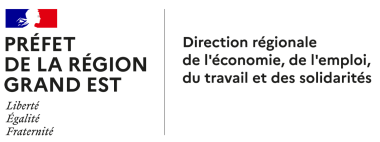 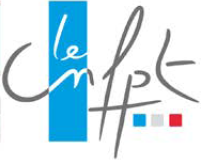 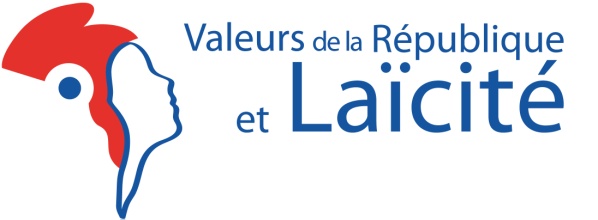 Plan de formation Valeurs de la République et laïcité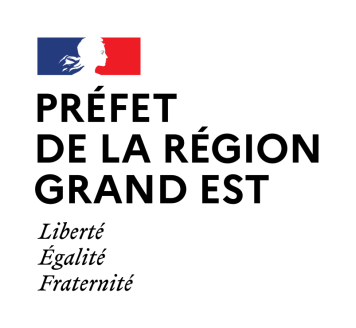 Fiche de candidature formation de formateurs (niveau 2)Participera à la session des 21-22-23 juin 2023 à Nancy (Meurthe et Moselle)           Coordonnées de la responsable - DREETS Grand Est : Céline PERIER-COLLET - celine.collet@dreets.gouv.fr - Tél : 07 72 03 42 69Assistante Politique de la Ville :  Corine GAILLET -  corine.gaillet@dreets.gouv.fr - Tél : 06 31 49 82 65Nom PrénomAdresse de la structureStructure de rattachementEmailFonctionTéléphoneDescription de votre(vos) expérience(s) exigée(s) en qualité de formateur (type de formation, cadre, public, durée, dates, thématiques,…)Projection de mise en œuvre de formations de niveau 3A quelle échéance pensez-vous animer une formation 3 (courant 2023, date précise...) ?Quels sont vos publics cibles ?Avez-vous d’ors et déjà un binôme identifié (formateur habilité ou mouvement associatif) ?